CONSEIL D’ÉCOLE JERPHANION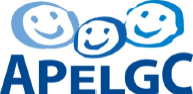 12 juin 2018COMPTE RENDUEtaient présentspour la mairie: Mme Fommarty et Mme MarquisPour l’école: Mme Carville, M. Rodriguez, Mme Ledoux, Mme Emery, Mme Giscard d’Estaing, Mme Sapin, M. Maurel, Mme Fiel, M. Char, Mme Guillou (psy scolaire)Pour LPDJ: Mme MillePour l’APELGC: Mmes Dognin, Chee, Kollen, Serfaty Anouk et Marion 1-Parcours de l’élève :Point RASED (Réseau d’Aide Spécialisée pour les Elèves en Difficulté) Mme Chaze (enseignante spécialisée) a suivi 18 élèves, 13 bilans pédagogiques ont été réalisés, et une intervention a été faite en classe de CE2.Mme Guillou (psy scolaire) a suivi 14 cas, dont 2 enfants en situation de handicap, et a réalisé 4 bilans psychologiques. Elle était présente une semaine sur 2 lors des temps de parole donnés aux CM2 (sur la base du volontariat) Les enseignantes de CM2 sont très satisfaites des interventions en CM2, qui ont eu lieu pour la seconde année et demandent que le dispositif soit pérennisé.Parcours de prévention :Visite infirmière pour les enfants ciblés Il n’y a plus de visite médicale en élémentaire, seulement en 6e (fin du cycle 3), mais certains dossiers sont suivis au fil des ans par l’infirmièreParcours piéton CM1 et CM2 en test dans l’école avec l’obtention d’un permis piéton. 2 parties : 1h de théorie par classe, animée par 3 agents de prévention puis 45 minutes sur un parcours en salle avec les dangers de la ville qui valident la capacité de l’enfant à se débrouiller seul dans la rue. Ce permis a vocation à être pérenne, mais plutôt fin de CE2. Une remise officielle aura lieu à la Mairie le 23 juin.Intervention de Mr Delmonte, officier de prévention sur le harcèlement et le racket: les enfants ont été très réceptifsBucco-dentaire CP et CM1 avec un dentiste (notions d’hygiène). Pérenne sur LGC.Liaisons avec la maternelle ou le collège : Echanges CP – GS : des groupes de CP font de la lecture dans leur ancienne classe et des GS sont accueillis 40 minutes pour découvrir la classe de CP. Ce n’est pas forcément dans l’école prévue pour l’enfant, mais l’idée est de voir une école élémentaire ;CM2-6e : visite du collège, réunion avec les équipes du collège pour programmer l’an prochain la venue de collégiens dans l’école afin de sensibiliser sur le climat scolaire (mise en situation théâtralisée sur ce qui peut se passer en 6e ) et vers qui se tourner  en cas de problème.La commission d’harmonisation entre CM2 et 6ème a eu lieu Il faut garder les livrets scolaires car aucun duplicata ne sera délivré. Ce sera ajouté au règlement intérieurL’inscription au collège aura lieu la semaine du 18 juin2-Projet et vie de l’école :Travail sur le climat scolaire : mise en place de réunions de délégués qui ont permis de réglementer les jeux de toupies, d’avancer sur la création d’une chasse aux trésors, et d’envisager des aménagements simples (bibliothèque dans la cour, marche pieds dans les toilettes,…)Ateliers de réflexion pour les CM2 et CE2 avec la psy scolaireTravail de groupe favorisé : rallye Maths, rallye lecture, exposés, projet papillonHymne de Jerphanion en cours d’écriture : à la rentrée 2019, Jerphanion fêtera ses 10 ans, il y a donc un an pour finaliser le chant et réfléchir aux festivités. Idée : Rappeler des anciens de Jerphanion ?Le numérique à l’écolerallye et jeux interactifsbluebot pour faire de la programmation utilisation de la salle d’informatique régulièrementProjet VPI : un vidéoprojecteur interactif a été Installé chez les CM2 de Mme Ledoux avec ordi portable depuis fin avril, en partenariat avec la mairie (projet unique Jerphanion)Aspect positif :Intérêt des élèves pour le support, interactivité des vidéos, bandes sonores, possibilité d’écrire sur les docsConnaissances plus facilement retenues, même pour les enfants en difficultéLes documents peuvent rester au tableau plus longtempsQualité de la projection quelque soit la luminosité dans la pièceAccessibilité permanente à l’info Exploitation de ressources pédagogiques inexploitées jusque là (CD ROM)Cours d’informatique en prime via des manipulationsIntérêt de l’enseignantAspect négatif :Prise en main du matériel un peu longueNécessité de changer les pratiques pédagogiquesDéplacement dans une autre classe complique l’utilisationImpossible de partager la classe en différents groupes lorsque le VPI est allumé (trop d’intérêt des enfants)Pas d’interaction entre élèves, plus une interaction entre la maitresse et les élèves ;Prochaine étape: investissement nécessaire par la mairie voir les enseignants motivésdéterminer les classes pour lesquelles ce serait le plus intéressant. Il faudra une montée en charge progressive.Actions périscolaires :L’APELGC demande si les enfants ont pu faire du ping-pong cette année.Réponse : La table de ping-pong est cassée depuis la rentrée. Personne ne s’est occupé de racheter la pièce manquante pour la réparer !!Fête de l’écoleLes inscriptions se passent bien, la tombola enfant est lancée, les affiches sont mises en place pour les standsLes collégiens qui veulent aider aux stands doivent faire un courrier spécialL’organisation pour les courses est faiteSécurité : le nombre de parents et enfants, personnes étrangères au cercle familial proche, doivent donner leur nom et prénom pour les invitationsTickets de resto reçus le mardiSpectacle de chansons pour démarrerDessins et lettres de remerciement seront préparés pour remercier  les commerçants ayant faits des dons pour la tombola APELGC coopérative scolaire :Entrées :2100 euros pour le 2 appel, (4480 au 1er appel, photos 1480 euros+ le reliquat de l’an dernier) => total +11260Dépenses : coop de chaque classe, matériel pédagogique, sorties théatre et fin d’année, intervenants, cotisations et assurance => -8630 euros+ Achats pour la tombola des enfants 650 euros soit un total de -9280 eurosSolde actuel : 1980 euros.Sécurité école : Evacuation incendies 3 fois : un prévenu, 1 simulation de feu dans un escalier, 1 imprévu (pb sur déclencheur anti-incendie)PPMS : risque majeur => OKPPMS alerte attentat => à faire avant fin Juin, un peu compliqué à organiserTravauxDemandes de mobiliers (bancs, tapis de sol, bandes magnétiques pour les classes…)Connexion internet 4G OKPeinture des buts de foot sur les murs de la cours de récré, faiteLes clés de l’école : nécessité d’un jeu supplémentaire (complexité avec Bouygues)Rentrée 2018Structure prévueProblème de gestion des arrivées et départs avec un risque de fermeture de classe supplémentaire si les effectifs baissent trop à la rentrée.Problème pour les enseignants : la commande des fournitures se fait au 15 mai par la mairie pour assurer la livraison à la rentrée, or, si les classes changent au dernier moment, les fournitures livrées ne correspondent pas forcementStructure prévue : (NDLR : modifiée en fin d’année postérieurement au conseil d’école suite à des départs et arrivées d’élèves qui n’étaient pas connus au moment du conseil)CPCP/CM1CE1CE1/CE2CE2CE2/CM1CM1/CM2CM2Objectif : séparer les futurs CM1 au maximum (ils seront répartis sur 3 classes)Au total, cela fera 203 élèves avec une moyenne à 25,88 élèves par classe. Il manque 5 enfants pour passer à 26 avec un risque de fermeture d’une classe ce qui impliquerait des doubles niveaux à 28/29 élèves et simples à 30 ! Il y aura un comptage probable à la rentrée pour vérifier.L’inspection lance la création d’un pool de remplaçants en utilisant les enseignants des classes ferméesAccueil le 3 sept : Pour les enseignants les vendredi 31 aout8h20 pour toutes les classes sauf les CPs à 9hRéunion pour les futurs CP le 18 juin à l’écoleLa liste des classes et du matériel à acheter sera affichée avant les vacances, coté rue de plaisancePassage à 4 jours de classe à la rentrée : L, M, J, V Garderie 7h30 à 8h20Classe 8h30 à 11h30Temps du midi 11h30-13h30Classe 13h30 à 16h30Gouter 16h30 à 17hEtude de 17h à 18h sauf le vendrediGarderie jusqu’à 18h45Pas d’étude le vendredi, activités bien êtreNouveau le vendredi : sortie autorisée de façon flexible entre 17h15 et 18h45 le vendrediNouveau le mercredi : accueil du matin 7h30 à 9h Organisation sous formes de modules, comme les modules  actuels + possibilité de cours de langues pour les CM1-CM2 par des professeurs. Les élèves seront regroupés par niveau de langue. Langues enseignées : Anglais, allemand, espagnol.L’inscription aux modules de langue sera possible indépendamment des autres activités, avec une tarification particulière et une icône dédiée.L’enseignement des langues sera éventuellement étendu aux autres classes progressivement à partir de la ToussaintL’après midi : centre de loisir 13h30 – 18h45, sortie échelonnée à partir de 17h15Le centre de loisir aura lieu à JerphanionAnnonces diversesPassage à 33% de décharge de la directrice (soit 1j/semaine + 1 j toutes les 3 semaines), donc un enseignant pour la remplacer toute l’année sur ces jours là.Départ de Mme Emery qui laisse son poste pour cause de déménagement.L’APELGC remercie Mme Emery pour les années passées auprès des enfants, son implication et sa gentillesse, et regrette son départ.Fin du conseil